ATTENTION REGISTRANT:  A Record of Participation form is a document on which you may record the specific details of your participations in order to receive NASBA CPEs. Final determination of the acceptance of a program is up to the individual licensing authority.Please email this completed form to education@questoraclecommunity.org to receive your certificate.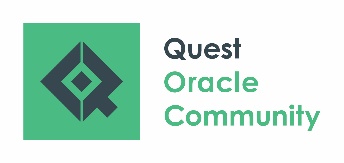 Record of ParticipationRECONNECT 2020October 5th – 8th 2020#DateSession IDTitle of SessionPresenter’s NameHours Attended1.2.3.4.5.6.7.8.9.10.11.12.13.14.15.Total Hours:Total Hours:Registrant Name:Registration Email:Company: